PostgreSQL installation (8.4.4-1)Install Postgresql-8.4.4-1-windows.Click NextLeave the proposed path as is, click NextLeave the proposed data directory as is, click NextFor the postgres superuser account fill in as password ‘postgres’ and click NextLeave the default port on 5432 and click NextClick NextClick NextWhen the installation is finished we seeDeselect ‘Launch Stack Builder at exit?’ and click FinishPostgresql ODBC driverInstall ebd_psqlodbcClick NextLeave the proposed path as is and click NextClick Next, when the installation is finished we seeClick FinishPostgresql configurationGo to the directory C:\Program Files\PostgreSQL\8.4\dataEdit the file pg_hba.conf and the end you’ll see# TYPE  DATABASE    USER        CIDR-ADDRESS          METHOD# IPv4 local connections:host    all         all         127.0.0.1/32          md5# IPv6 local connections:host    all         all         ::1/128               md5Change both ‘md5’ to ‘trust’ as below# TYPE  DATABASE    USER        CIDR-ADDRESS          METHOD# IPv4 local connections:host    all         all         127.0.0.1/32          trust# IPv6 local connections:host    all         all         ::1/128               trustDo not forget to save the fileEdit the file postgresql.confRemove the hash ‘#’ on the line that contains #track_counts = onRemove the hash ‘#’ on the line that contains#autovacuum = onSave the file. This change makes sure the dabase is automatically vacuumed.Under programs/PosgreSQL 8.4 start pgAdminIII. 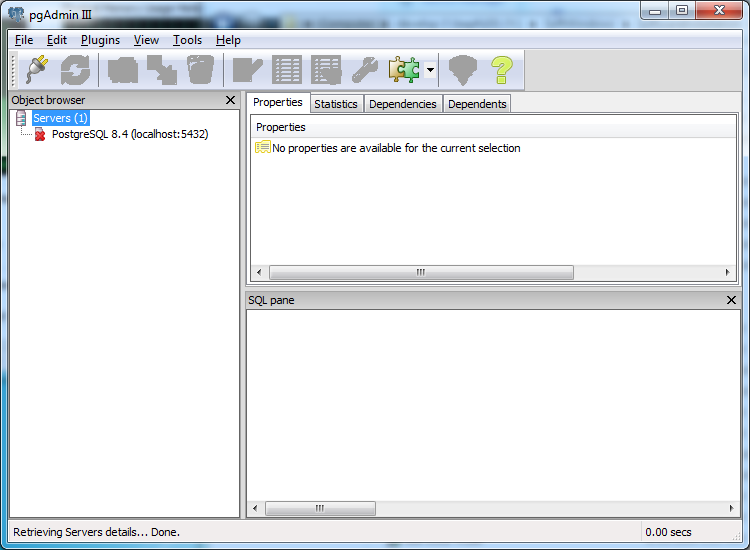 Double click on ‘PostgreSQL 8.4 (localhost:5432), the following window will appear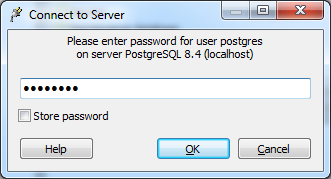 Fill in the password ‘postgres’ and click OK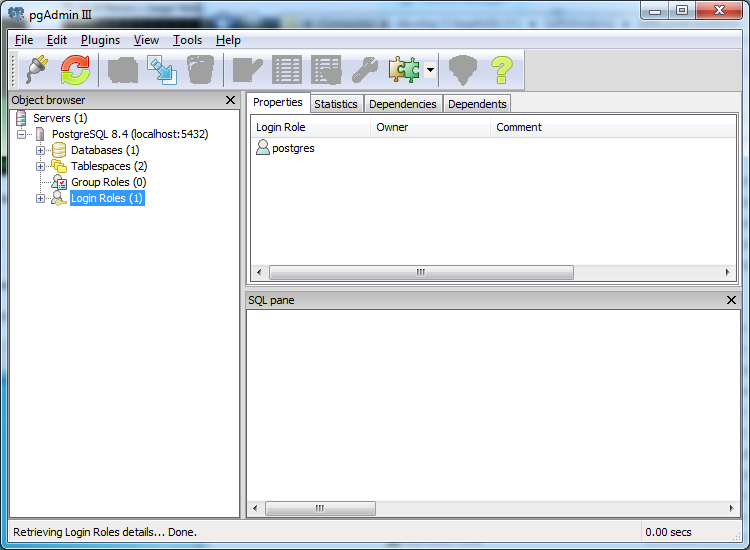 Right click on ‘Login Roles’ and select New Login role…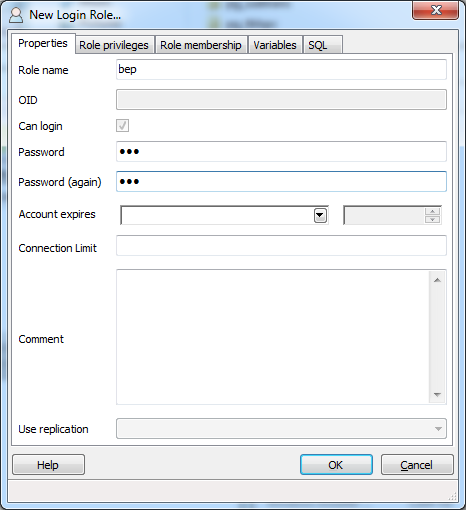 Fill in ‘bep’ as Role name, take as password ‘bep’. Click on the tab ‘Role privileges’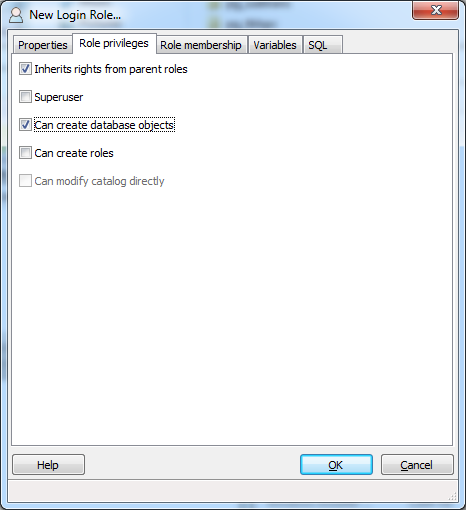 Select ‘Can create database objects’, then click on OK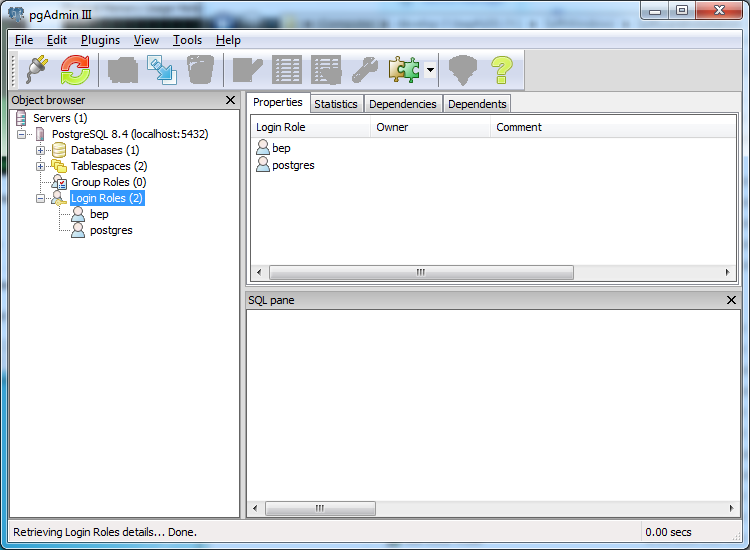 If you open the login roles (click on +) you should see the newly added database user bep. Now right click on databases and select New database…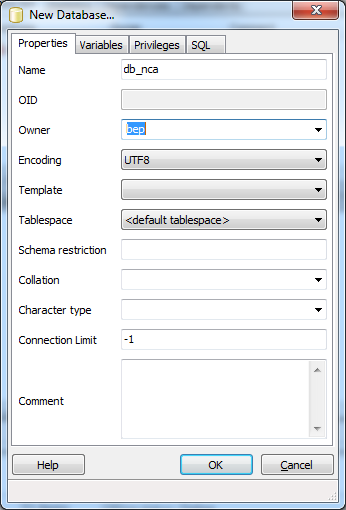 Fill in the name e.g. ‘db_nca’ and select ‘bep’ as the Owner. The encoding should be selected as UTF8. Click on OK. Repeat this step for adding all other necessary databases. At the end we can have the following databasesdb_ncadb_nca_configdb_nca_resultsdb_hladb_hla_configdb_hla_resultsAt the end you can verify if you have created all databases correctly (click on + next to Databases). Also verify that the owner of all the databases (except for postgres database) is ‘bep’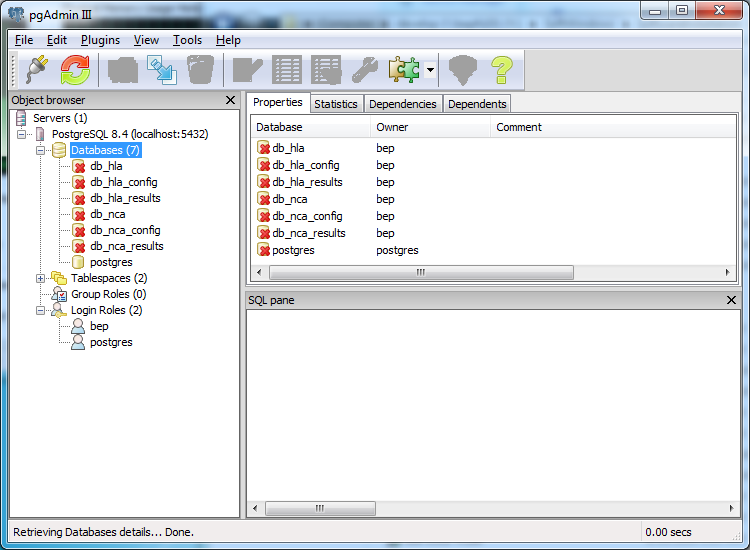 Restoring the databasesOpen a cmd prompt, go to the directory where the database dump files are located. For each dump execute the following commandpsql –f <dumpfile_name> <db_name>Where dumpfile_name if the file name of the ‘database dump’ and db_name corresponds with one of the defined databases in the section ‘postgresql configuration’.After a restore you can verify that all the tables defined in the database also have the correct owner ‘bep’. Verify this by clicking on a specific table and check the owner in the right paneYou can find example database dumps under dbdumpexamples directory.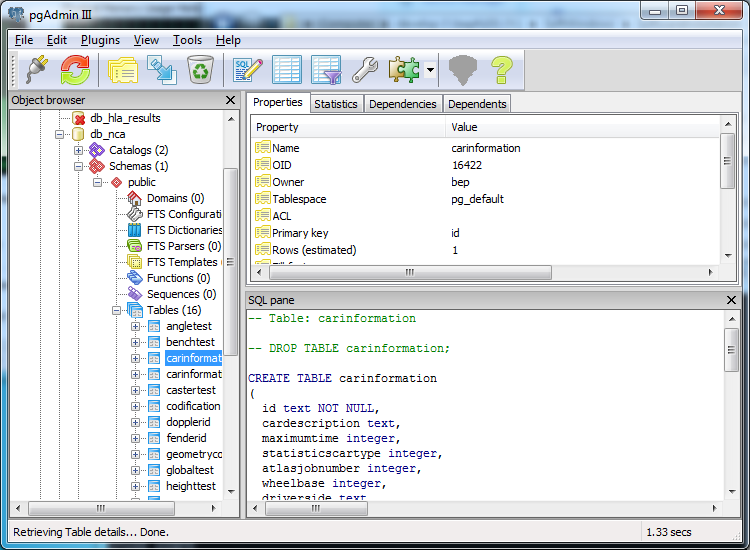 Making a manual dump of a databaseOpen a cmd prompt. Issue the following command in a directory where you have write accesspg_dump –O –x <db_name> > <dumpfile_name>The dumpfile will be created in the directory where you executed the commandDefining the ODBC connectionsOpen ODBC Data sources (ControlPanel/System/Administrative tools). Select tab ‘System DSN’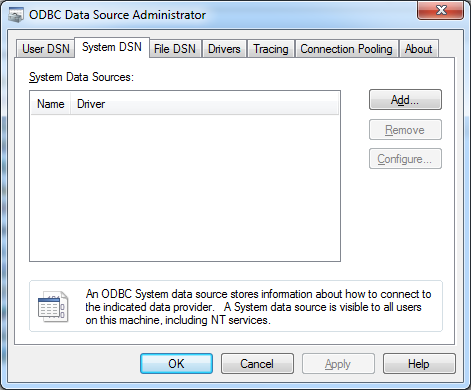 Click on the Add button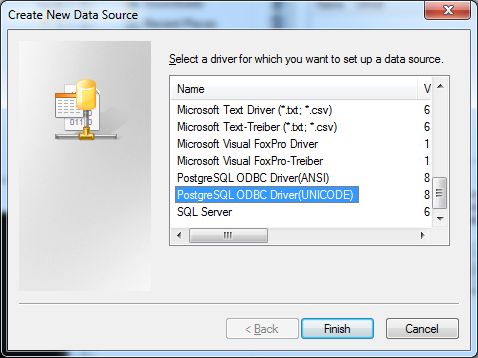 Select the driver PostgreSQL ODBC Driver (UNICODE) and click on Finish.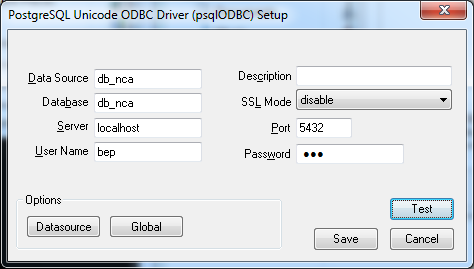 Fill in the data as followsData source (name of the ODBC connection) : ‘db_nca’Database (name of the PostgreSQL dabase) : ‘db_nca’Server : ‘localhost’User Name : ‘bep’Password : ‘bep’Click on the Test button to check that the connection works. If It’s ok click on the Save button. Repeat those steps for all the created databases (db_nca, db_nca_config, db_nca_results, db_hla, db_hla_config, db_hla_results). When a connection is saved it will appear in the list of System DSN ODBC conections.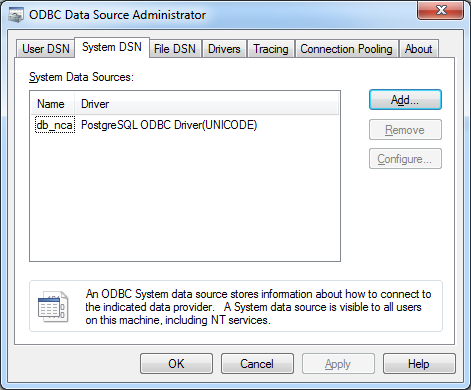 